作业要求：1.按照工具模板来完成教学设计，模板请点击附件下载；2. 围绕本次培训所学内容以及工作坊研修主题，确定教学设计主题3.字数要求500字以上；4.必须原创，要要求完成，如不符合作业要求，一经发现，按不合格处理。此教学设计完成后，必须实践于学校课堂教学，教学过程务必请同伴帮忙录制（借助手机、DV录制10—40分钟）完成 “实践研修成果”上传提交任务。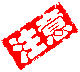 课题名称：快乐圈圈课题名称：快乐圈圈课题名称：快乐圈圈课题名称：快乐圈圈姓名　王传英工作单位　橄榄坝幼儿园学科　体育年级　大班一、教学内容分析一、教学内容分析一、教学内容分析一、教学内容分析“呼啦圈”是幼儿户外活动中操作性强的体育器械，《纲要》中明确指出“开展多种有趣的活动，特别是户外的、大自然的活动，培养幼儿参加活动的积极性，并提高其对环境的适应能力”。《指南》中大班上学期健康发展目标：能身体平稳双脚、单脚连续向各方向跳较长距离。利用一物多玩，激发幼儿积极探索，在游戏中能与同伴分工合作。“呼啦圈”是幼儿户外活动中操作性强的体育器械，《纲要》中明确指出“开展多种有趣的活动，特别是户外的、大自然的活动，培养幼儿参加活动的积极性，并提高其对环境的适应能力”。《指南》中大班上学期健康发展目标：能身体平稳双脚、单脚连续向各方向跳较长距离。利用一物多玩，激发幼儿积极探索，在游戏中能与同伴分工合作。“呼啦圈”是幼儿户外活动中操作性强的体育器械，《纲要》中明确指出“开展多种有趣的活动，特别是户外的、大自然的活动，培养幼儿参加活动的积极性，并提高其对环境的适应能力”。《指南》中大班上学期健康发展目标：能身体平稳双脚、单脚连续向各方向跳较长距离。利用一物多玩，激发幼儿积极探索，在游戏中能与同伴分工合作。“呼啦圈”是幼儿户外活动中操作性强的体育器械，《纲要》中明确指出“开展多种有趣的活动，特别是户外的、大自然的活动，培养幼儿参加活动的积极性，并提高其对环境的适应能力”。《指南》中大班上学期健康发展目标：能身体平稳双脚、单脚连续向各方向跳较长距离。利用一物多玩，激发幼儿积极探索，在游戏中能与同伴分工合作。二、教学目标二、教学目标二、教学目标二、教学目标1.乐意与他人交流合作，探索尝试圈的不同玩法。2.能身体平稳地双脚和单脚连续向前跳8米。1.乐意与他人交流合作，探索尝试圈的不同玩法。2.能身体平稳地双脚和单脚连续向前跳8米。1.乐意与他人交流合作，探索尝试圈的不同玩法。2.能身体平稳地双脚和单脚连续向前跳8米。1.乐意与他人交流合作，探索尝试圈的不同玩法。2.能身体平稳地双脚和单脚连续向前跳8米。三、学习者特征分析三、学习者特征分析三、学习者特征分析三、学习者特征分析1.本班幼儿已可以完成立定跳远。2.本班的孩子喜欢户外体育活动，户外体育活动能给他们的精神和身体带来舒适和愉快的体验。3.大班幼儿合作意识逐渐增强，开始注意向同伴学习。4.本班日常户外活动中也常利用呼啦圈游戏，如：套圈、赶小球、推圈等。但未有与同伴一起合作的痕迹。1.本班幼儿已可以完成立定跳远。2.本班的孩子喜欢户外体育活动，户外体育活动能给他们的精神和身体带来舒适和愉快的体验。3.大班幼儿合作意识逐渐增强，开始注意向同伴学习。4.本班日常户外活动中也常利用呼啦圈游戏，如：套圈、赶小球、推圈等。但未有与同伴一起合作的痕迹。1.本班幼儿已可以完成立定跳远。2.本班的孩子喜欢户外体育活动，户外体育活动能给他们的精神和身体带来舒适和愉快的体验。3.大班幼儿合作意识逐渐增强，开始注意向同伴学习。4.本班日常户外活动中也常利用呼啦圈游戏，如：套圈、赶小球、推圈等。但未有与同伴一起合作的痕迹。1.本班幼儿已可以完成立定跳远。2.本班的孩子喜欢户外体育活动，户外体育活动能给他们的精神和身体带来舒适和愉快的体验。3.大班幼儿合作意识逐渐增强，开始注意向同伴学习。4.本班日常户外活动中也常利用呼啦圈游戏，如：套圈、赶小球、推圈等。但未有与同伴一起合作的痕迹。四、教学策略选择和设计四、教学策略选择和设计四、教学策略选择和设计四、教学策略选择和设计　《纲要》中指出:"教师要成为学习活动的支持者、合作者、引导者。"活动中应力求形成"合作探究式"的师生互动。大班幼儿对周围世界有着积极的求知探索态度，合作意识逐渐增强，开始注意向同伴学习。因此在教学策略选择和设计时，采用了幼儿自主探索呼啦圈的不同玩法。以及与同伴共同合作探索。为提高幼儿练习的兴趣设计了游戏环节；为调节活动量在游戏活动设计中练习难度由易到难。　《纲要》中指出:"教师要成为学习活动的支持者、合作者、引导者。"活动中应力求形成"合作探究式"的师生互动。大班幼儿对周围世界有着积极的求知探索态度，合作意识逐渐增强，开始注意向同伴学习。因此在教学策略选择和设计时，采用了幼儿自主探索呼啦圈的不同玩法。以及与同伴共同合作探索。为提高幼儿练习的兴趣设计了游戏环节；为调节活动量在游戏活动设计中练习难度由易到难。　《纲要》中指出:"教师要成为学习活动的支持者、合作者、引导者。"活动中应力求形成"合作探究式"的师生互动。大班幼儿对周围世界有着积极的求知探索态度，合作意识逐渐增强，开始注意向同伴学习。因此在教学策略选择和设计时，采用了幼儿自主探索呼啦圈的不同玩法。以及与同伴共同合作探索。为提高幼儿练习的兴趣设计了游戏环节；为调节活动量在游戏活动设计中练习难度由易到难。　《纲要》中指出:"教师要成为学习活动的支持者、合作者、引导者。"活动中应力求形成"合作探究式"的师生互动。大班幼儿对周围世界有着积极的求知探索态度，合作意识逐渐增强，开始注意向同伴学习。因此在教学策略选择和设计时，采用了幼儿自主探索呼啦圈的不同玩法。以及与同伴共同合作探索。为提高幼儿练习的兴趣设计了游戏环节；为调节活动量在游戏活动设计中练习难度由易到难。五、教学重点、难点五、教学重点、难点五、教学重点、难点五、教学重点、难点重点：能身体平稳地双脚和单脚连续向前跳。难点：能身体平稳地双脚和单脚连续跳8米。重点：能身体平稳地双脚和单脚连续向前跳。难点：能身体平稳地双脚和单脚连续跳8米。重点：能身体平稳地双脚和单脚连续向前跳。难点：能身体平稳地双脚和单脚连续跳8米。重点：能身体平稳地双脚和单脚连续向前跳。难点：能身体平稳地双脚和单脚连续跳8米。六、教学过程六、教学过程六、教学过程六、教学过程预设时间教师活动学生活动设计意图30分钟（一）3分钟（二）4分钟（三）9分钟（四）10分钟（五）1分钟（六）3分钟（一）热身运动  创设情境热身活动，小兔跳跳跳（二）幼儿自由结伴合作探索呼啦圈的玩法1.老师以提问的方式，激发幼儿幼儿参与游戏的兴趣：呼啦圈被老师变成了汽车方向盘，其实呼啦圈还有很多种玩法，你们想不想和它做游戏，比比谁的玩法更有趣。2.交代要求：幼儿二人一组合作玩圈，看哪一组玩得最有趣、最特别。3.幼儿玩圈，教师观察并适时介入引导。（三）深入探索多人合作呼啦圈的多种玩法1.老师以提问的方式引导幼儿，：大家找到了不少的玩法，请你们和更多的小朋友合作，再试一试更多的玩法。2.老师引导探索出双脚跳过不同摆放形状得呼啦圈，尝试不同跳法。4.教师讲解双脚跳的要领：双脚并拢屈膝轻轻地跳起，脚尖先着地，两臂自然摆动，跳的过程中不停顿。（四）游戏：小兔收西瓜1.游戏1玩法：小兔们帮小猪到1号瓜地里收西瓜，要经过一条弯弯曲曲的小路，绕过竹林才能到达。拿到西瓜后快速返回。2.游戏2玩法：小兔们帮小猪到2号3号瓜地里收西瓜，可天快黑了，小兔们需分组前往，比比哪一组先回到家。（五）小结老师：今天西瓜已全部运回，小兔们，你们累不累，哪里最累？那是因为大家练习了双脚和单脚连续向前跳，双脚并拢屈膝轻轻地跳起，脚尖先着地，两臂自然摆动，跳的过程中不停顿。（六）放松运动老师：请小兔们围圆坐下，在音乐声中做放松运动。（一）热身运动幼儿随老师自由进入场地。做热身运动。（二）幼儿自由结伴合作探索呼啦圈的玩法1.幼儿两人一组进行探索活动2.分享交流：哪组小朋友来当教师，把你们的玩法教给大家。（三）深入探索多人合作呼啦圈的多种玩法2.幼儿深入探索、尝试，3.练习双脚、单脚连续跳。5.练习单脚、双脚连续跳的方法：遇到红色呼啦圈时，双脚跳进圈内，遇到蓝色呼啦圈时，单脚（左脚或右脚）跳进圈内。（四）游戏：小兔收西瓜1.游戏1玩法：小兔们帮小猪到1号瓜地里收西瓜，路线：五个呼啦圈联排 → 路障三个→ 瓜地2.游戏2玩法：比比哪一组先回到家。路线：两组     十二个呼啦圈联排 → 路障三个→平衡木→ 瓜地→跨栏两组→五个呼啦圈联排 →起点（六）放松运动1.老师：请小兔们围圆坐下，在音乐声中做放松运动。2.理器械:幼儿将器械规范摆放。（一）本次活动的重点是“跳”，选择“小兔”运动将热身运动重点放在下肢运动。（二）游戏活动中幼儿是主体，大班幼儿动作灵活，合作意识逐渐增强，为激发幼儿参与活动的积极性，采用了主动探索的方法。（三）大班幼儿开始注意向同伴学习，为激励幼儿主动与同伴合作，采用了深入探索的方法。（四）《纲要》中明确指出“开展多种有趣的活动”,为吸引幼儿的参与度，掌握“能身体平稳地双脚和单脚连续向前跳”的技能，采用游戏法，让练习活动具有趣味性。为调节活动量，增加了游戏难度。七、板书设计七、板书设计七、板书设计七、板书设计  大班体育活动《快乐圈圈》一、活动目标二、活动重难点三、活动准备四，过程  大班体育活动《快乐圈圈》一、活动目标二、活动重难点三、活动准备四，过程  大班体育活动《快乐圈圈》一、活动目标二、活动重难点三、活动准备四，过程  大班体育活动《快乐圈圈》一、活动目标二、活动重难点三、活动准备四，过程